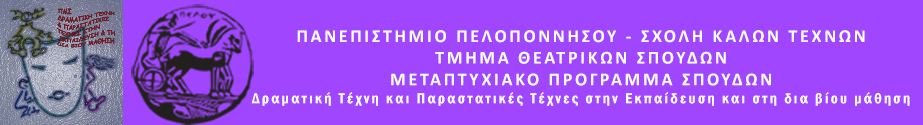 ΣΥΜΠΟΣΙΟ - SYMPOSIUM (6 διαδικτυακές  συνεδρίες):INTER - διάλογοι για την εκπαίδευση στη φυλακή. Do ut des.INTER - dialogues for prison education. Do ut des.INTER – dialoghi per l’ educazione in carcere. Do ut des.Α΄ 22 ΝΟΕΜΒΡΙΟΥ 2021Έναρξη  Συνεδρίου 		Παρουσίαση/Συντονισμός,  Άλκηστις Κοντογιάννη  Συζήτηση, Γιώργος Κόνδης1.	Αστέριος Τσιάρας, Αντιπρύτανης Πανεπιστημίου Πελοποννήσου (χαιρετισμός) 7’2. 	Αγγελική Σπυροπούλου, Πρόεδρος Τμήματος θεατρικών Σπουδών Πανεπιστημίου Πελοποννήσου (χαιρετισμός) 7’3. 	Αικατερίνη Παπανικολάου, Προϊσταμένη Τμήματος Οργάνωσης Εργασίας και   Εκπαίδευσης  Κρατουμένων, Γενική Γραμματεία Αντεγκληματικής Πολιτικής4. Ξένη Δημητρίου, Εισαγγελέας  του Αρείου Πάγου επί τιμή	 (χαιρετισμός) 7’5.	Χρ. Ζαραφωνίτου, Καθηγήτρια, Πρόεδρος Δ.Σ. ΝΠΙΔ,  “ΕΠΑΝΟΔΟΣ» (χαιρετισμός) 7’ 6.	Μάριος Βρυωνίδης, Αντιπρύτανης Ευρωπαϊκού Πανεπιστημίου Κύπρου, 15’7.	Vito Minoia, Σκηνοθέτης, Διδάσκων Πανεπιστημίου Ουρμπίνο 15’ (in italiano), μετάφραση,  Francesco Moretti, 10’  8.	 Jose Aguiar, Educator at HMP Pentonville, London 15’ (in English)9. 	Francesco Moretti, Εικαστικός, 10’	10.	Ευαγγελία Κατερίνη, Διευθύντρια Αγροτικού Καταστήματος Κράτησης Τίρυνθας,  15’11. 	Σοφία Ιωαννίδη, Ηθοποιός, Παιδαγωγός Θεάτρου, Πρόεδρος της Apicco, Community based Art., 15’12.	 Συζήτηση - Γιώργος Κόνδης, Κοινωνιολόγος ΕΔΙΠ Πανεπιστημίου Πελοποννήσου 20΄13.	Βίντεο από  Φυλακές Κύπρου και από Φυλακές Ιταλίας και ΤίρυνθαςΒ ΄ 	17 ΙΑΝΟΥΑΡΙΟΥ  2022	Παρουσίαση/	Συντονισμός, Σοφία Γιοβάνογλου Συζήτηση, Κώστας ΜάγοςΣοφία Γιοβάνογλου, Δρ Νομικής, Σύμβ. Α’ Κοινωνικών Επιστημών, ΙΕΠ,  15’2.	Άννα Αριστοτέλους (Κύπρος), Διευθύντρια Φυλακών Κύπρου,	15’3.	Στρατής Πανούριος, Σκηνοθέτης,   15’	 4.	Μιχάλης Τραίτσης (Ιταλία), Σκηνοθέτης, Θεατρικός Παιδαγωγός, Δ/ντής Θεατρικού Εργαστηρίου Πανεπιστημίου Ferrara 	15’	5.	Κώστας Μάγος, Αναπληρωτής Καθηγητής Πανεπιστημίου Θεσσαλίας ,	15’			Μάγδα Βίτσου, ΕΔΙΠ Πανεπιστημίου Θεσσαλίας, 	 10’	6.	Τάσος Τρατονικόλας –Κοινωνικός Λειτουργός,  Φυλακές Κύπρου,  15’ 7. 	Αλκηστις Κοντογιάννη, Ομότ. Καθηγήτρια,  ΠΜΣ,  Πανεπιστήμιο Πελοποννήσου 10’  8.	Παρουσίαση έργων εγκλείστων, 30΄9.	 Συζήτηση – Κώστας Μάγος, 20΄10. 	Βίντεο  από Καταστήματα Κράτησης  30’ Γ’      	21 ΦΕΒΡΟΥΑΡΙΟΥ 2022	Παρουσίαση/Συντονισμός , Ξένη ΔημητρίουΣυζήτηση, Φωτεινή ΜηλιώνηΞένη Δημητρίου,  Εισαγγελέας  Αρείου Πάγου επί τιμή,      15΄'Αντώνης Τσουρέκης, Διευθυντής Καταστήματος Κράτησης Τρίπολης,  15'Φωτεινή Μηλιώνη, Δρ. Νομικής & Διευθύντρια ΝΠΙΔ,  "ΕΠΑΝΟΔΟΣ",  15’Παύλος Καράγιωργας, Συγγραφέας, Σκηνοθέτης, Ιδρυτής  ΚΘΒΡ.,	 15’Γιώργος Δάμπασης, Ηθοποιός και Σκηνοθέτης,  15΄Αντώνης Κόκκινος, Σκηνοθέτης, 15'Προβολή μικρής ταινίας  του Αντώνη Κόκκινου, 15'Ρόκας Balbieri, Φοιτητής ΕΜΠ, πρώην έγκλειστος, Ιδρυτικό μέλος της Apicco, Community based Art., 15'Πάνος Δερβίσης , Δάσκαλος Yoga, Εμψυχωτής, 15’Συζήτηση -  Φωτεινή Μηλιώνη,   20' Βίντεο από Καταστήματα Κράτησης  20΄Δ΄    	 21 ΜΑΡΤΙΟΥ 2022		Παρουσίαση/Συντονισμός, Αστέριος Τσιάρας Συζήτηση, Μιχάλης	Τραϊτσης1.	Χαρά Σταθοπούλου, Καθηγήτρια Πανεπιστημίου Θεσσαλίας, πρόγραμμα στο Ειδικό Κατάστημα Κράτησης  Νέων Βόλου,  10’ Ι. Φόβος, Καθηγητής, Καθηγητής, Υποψ. Διδάκτωρ, Δ/ντής Εκπ/κών Μονάδων στο Ειδικό Κατάστημα Κράτησης Νέων Βόλου,   8’Μαρία Καραζάνου, Θεατροπαιδαγωγός 8’ 2.	Παναγιώτης Σχίζας, Δρ. Εγκληματολογίας  15’3.	Μάρθα Λεμπέση,  Κοινωνιολόγος, ΜΔΕ Εγκληματολογίας, Διευθύντρια   ΚΕ.Μ.Ε. 15’4.	Στάθης Γράψας, , Εμψυχωτής, Σκηνοθέτης, Εισηγητής της μεθόδου ΕΠΑΚ., 15’5.	Βαλεντίνα Μιχαήλ, Υποψ. Διδάκτωρ ΤΘΣ, Πανεπιστήμιο Πελοποννήσου,  10’6.	Κατερίνα Δήμα, Υποψ. Διδάκτωρ ΤΘΣ, Πανεπιστήμιο Πελοποννήσου,   10’7.	Υλικό από εκπαίδευση εγκλείστων, 20’8. 	Συζήτηση - Μιχάλης Τραϊτσης, Σκηνοθέτης, Παιδαγωγός θεάτρου,  20’  9.  	Βίντεο & υλικό από Καταστήματα Κράτησης, 20΄ Ε΄ 9 ΜΑΙΟΥ 2022			Παρουσίαση/Συντονισμός, Μιχάλης Τραϊτσης Συζήτηση, Τριαντάφυλλος Κωτόπουλος1.	Μιχάλης Τραϊτσης, Σκηνοθέτης, Θεατρικός Παιδαγωγός, διδάσκων Πανεπιστημίου Ουρμπίνο, 15’ 2.	Πέτρος Δαμιανός, Καθηγητής, Διευθυντής του Γυμνασίου – Λυκείου του Καταστήματος Κράτησης Ανηλίκων  Αυλώνα, 15’3.	Τριαντάφυλλος Κωτόπουλος, Καθηγητής Δημιουργικής Γραφής και Νεοελληνικής Λογοτεχνίας ΠΔΜ 15’4.	Baz Dreisinger, City University College John Jay, Συγγραφέας, Ακτιβίστρια, 15’ 5. 	Αγγελική Καρδαρά, Διδάκτωρ Τμήματος ΕΜΜΕ ΕΚΠΑ, Φιλόλογος, Τακτική Επιστημονική Συνεργάτιδα ΚΕΜΕ, Συγγραφέας,  15’6..	Ιωάννης Πέτσας, Διδάκτορας Σωφρονιστικής Πολιτικής, Μέλος Σ.Ε.Π. Ελληνικό Ανοικτό Πανεπιστήμιο,  15’7. 	Καλλιόπη Ορφανάκη, Δ/τρια Εκπαιδευτικών δομών, Κατάστημα Κράτησης Κορυδαλλού, 15’8.	Άλκηστις Κοντογιάννη, Ομότιμη Καθηγήτρια, Πανεπιστήμιο Πελοποννήσου,  10΄ 9.  	Υλικό από μαθήματα εγκλείστων Τίρυνθας & Ναυπλίου 10’ και Υλικό από Mεταπτυχιακό Δημιουργικής γραφής, 10΄10. 	Συζήτηση, Τριαντάφυλλος Κωτόπουλος,  20’ 11. 	Βίντεο & υλικό από Καταστήματα Κράτησης, 20΄ΣΤ΄ 23 ΜΑΙΟΥ  2022                         Παρουσίαση/ Συντονισμός,  Αστέριος Τσιάρας (1-5ΑΠΟΧΑΙΡΕΤΙΣΜΟΣ	        Αλκηστις Κοντογιάννη (6-11)Μιχάλης Τραϊτσης, Σκηνοθέτης, Παιδαγωγός θεάτρου,   15’Άννα Αριστοτέλους, Διευθύντρια  Κεντρικών Φυλακών Κύπρου 10’3.	Baz Dreisinger	, Καθηγήτρια, University College John Jay,  Υλικό 10’4.	 Jose Aguiar, Educator at HMP Pentonville, London 15’ (in English)5.	Vito Minoia, Σκηνοθέτης, Διδάσκων Πανεπιστημίου Ουρμπίνο, Υλικό 10’6.	Παρουσίαση υλικού από τις φυλακές, 	  20’-------7 	Όλοι οι εισηγητές  (από 3’) (Αλφαβητικά) :Η εκπαίδευση στις φυλακές στο μέλλον 8. 	Υλικό από Καταστήματα Κράτησης και 9. 	Φιλμ της Baz Dreisinger, The Incarceration Nations 5- 15.’10.	Ανάγνωση ποιημάτων,  Άλκηστις Κοντογιάννη. Κλείσιμο